ПАСПОРТ № 1благоустройства дворовой территории  сельского поселения Русскинская     по состоянию на 01.10.2017г.I. Общие сведенияII. Характеристика физического состоянияПриложение: Схема дворовой территории Дата проведения инвентаризации – «01» октября  2017___ г.Члены инвентаризационной комиссии:Схема расположения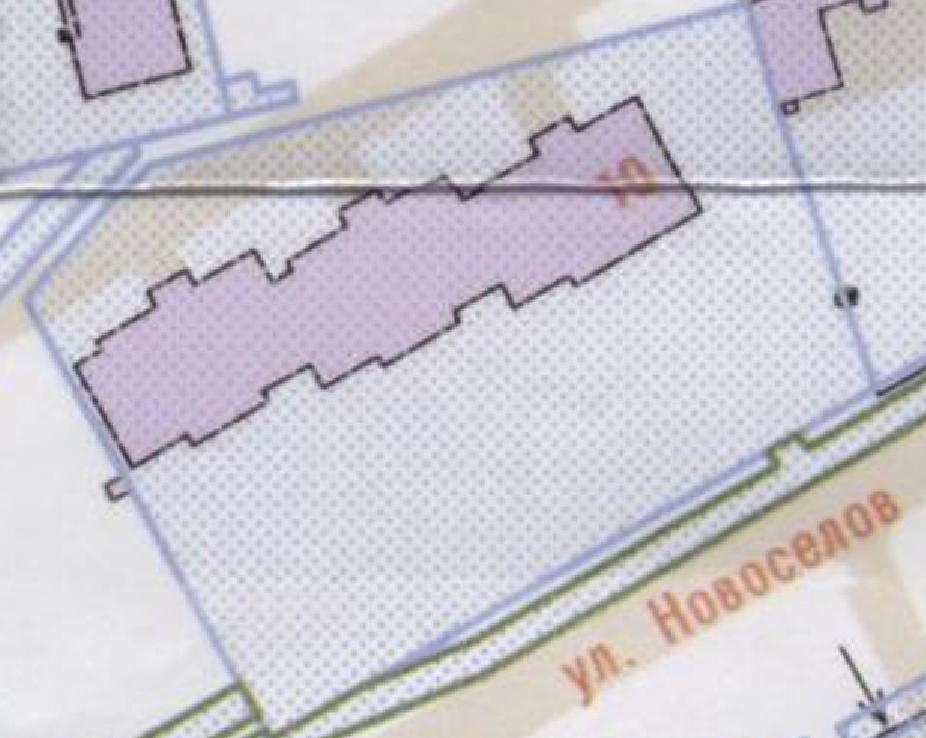 N п/пНаименование показателяЕдиница измеренияЗначение показателя1.Адрес (местоположение) многоквартирного дома (многоквартирных домов)-Новоселов д.102.Кадастровый номер земельного участка (квартала)-86:03:0070202:8373.Численность населения, проживающего в пределах дворовой территориитыс. человек1604.Общая площадь дворовой территориикв. метров47475.Оценка уровня благоустройства дворовой территории (благоустроенная/неблагоустроенная)-N п/пНаименование показателяЕдиница измеренияЗначение показателя1.Наличие твердого покрытия, всегокв. метров1165,5в том числе:твердого покрытия проездовкв. метровтвердого покрытия тротуаровкв. метров1702.Количество площадок, специально оборудованных для отдыха, общения и проведения досуга различными группами населения, всегоединиц2в том числе:спортивных площадокединицдетских площадокединиц1иных площадокединиц13.Площадь площадок, специально оборудованных для отдыха, общения и проведения досуга различными группами населения, всегокв. метровв том числе:площадь спортивных площадоккв. метровплощадь детских площадоккв. метров1125площадь иных площадоккв. метров4.Наличие элементов благоустройства, всегоштукв том числе:осветительных приборовштукурнштукскамеекштук5.Наличие оборудованной площадки длясбора отходовединиц16.Наличие озеленениякв. метров7.Наличие приспособлений для маломобильных групп населения, всегоштук3в том числе:опорных поручнейштукпандусовштуксъездовштук38.Потребность в ремонте твердого покрытия, всегокв. метров170в том числе:твердого покрытия проездовкв. метровтвердого покрытия тротуаровкв. метров1709.Потребность в установке элементов благоустройства, всегоштукв том числе:осветительных приборовштук3урнштук3скамеекштук610.Потребность в установке приспособлений для маломобильных групп населения, всегоштук3в том числе:опорных поручнейштукпандусовштуксъездовштук3N п/пФамилия, имя, отчество члена инвентаризационной комиссииПодпись1.Чернуха Анна Владимировнап/п2.Токарева Лидия Владимировнап/п